新 书 推 荐中文书名：《目标路径：追寻你真正终生的事业》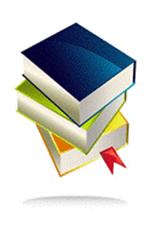 英文书名：THE PURPOSE PATH: A GUIDE TO PURSUING YOUR AUTHENTIC LIFE’S WORK作    者：Nicholas Pearce出 版 社：St. Martin’s Essentials代理公司：ANA/Cindy Zhang页    数：304页出版时间：2019年4月代理地区：中国大陆、台湾审读资料：电子稿类    型：励志/职场“我们应该为自己找到我们服务别人的意义，并为我们为他人服务而深感自豪。我们应该为自己打造有内涵、有意义的生活，这样的生活中，我们受到鼓励，每天早上醒来，有所作为。这才是真正的勇气。”——尼古拉斯·皮尔斯内容简介：如何用世上的道德中心目标来构建有意义的职业生涯？最成功的公司，如谷歌（Google）、迪斯尼（Disney）和苹果（Apple）等，都认同他们为什么做他们做的事情的目标，并遵守他们的“为什么”。尼古拉斯·皮尔斯认为，人类应该做同样的事情，即：认同他们的“为什么”这一具有驱动力的目的或信仰，并围绕这个信仰或者目的创建一种有意义的生活。《目标路径：追寻你真正终生的事业》（THE PURPOSE PATH: A GUIDE TO PURSUING YOUR AUTHENTIC LIFE’S WORK）是针对任何领域中那些不再仅仅想要一份工作，而是想要一份具有道德中心和目标的有意义事业的员工——一份回应并履行使命的真正职业。《目标路径》的文本围绕五个关键问题组成：成功是什么？我是谁？我为什么在这里？我是不是在轨道上？我做的好不好？尼古拉斯·皮尔斯把视角设置在商业和信仰的非传统观点交汇处，真对众多不同领域的人们如何问和回答这五个问题进行了广泛调查，研究这些问题如何启动、塑造或改变他们的职业生涯。《目标路径》是一部鼓舞人心、发人深省又很实用的作品，对任何在工作和生活中寻求使命感的人来说都是必不可少的一部书籍。作品是乔尔·福蒂诺斯（Joel Fotinos）的新创书刊在他的崭新的圣马丁精华印本之一，我们对《目标路径》中的销售潜力感到兴奋，满怀信心：——作者信息平台：皮尔斯博士的职位独特，他既是备受追捧的精神领袖和宗教领袖，又是一位非常成功的一流组织行为学教授，他的经验渗透在《目标路径》的每一页之中。——5个问题：《目标路径》以一种吸引人的、易于理解的方式编写而成，并且围绕人们处在人生十字路口（或者任何需要指导的时候）应该问的5个问题为中心：成功是什么？我是谁？我为什么在这里？我是不是在轨道上？我做的好不好？——可接近性：《目标路径》是关于找到自己的“为什么”——驱使他们的目标或信念，并将其引导到有意义的职业生涯。作为拥有一万八千名信徒的上帝使徒教会（Apostolic Church of God）牧师，皮尔斯博士的语词和作品充满温馨和亲和力。——主要人脉：皮尔斯博士在凯洛格管理学院（Kellogg School of Management）工作，同时担任一些大型公司的执行顾问，以及芝加哥大教堂的助理牧师职位，这些人脉资源，完全可以促进这部作品的推广和销售。目录前言引言第一部分：五个问题第一章：成功是什么？第二章：我是谁？第三章：我为什么在这里？第四章：我是不是在轨道上？第五章：我做的好不好？第二部分：把职业魄力投入到工作中第六章：勇气和它有什么关系？第7章：复核你的矫正基准线第8章：帮助他人培养职业勇气第9章：为机构工作的职业勇气后记：  职业勇气的挥发致谢按语   作者简介：尼古拉斯·皮尔斯（Nicholas Pearce）是美国西北大学凯洛格商学院一流组织行为学教授，沃卡蒂集团（The Vocati Group）——一家全球性的管理咨询公司——的创始人兼首席执行官，也是芝加哥历史悠久的上帝使徒教会的助理牧师。他的作品曾在《彭博商业周刊》（Bloomberg Businessweek）、《芝加哥论坛报》（The Chicago Tribune）、《快公司》（Fast Company）、《福布斯》（Forbes）、《财富》（Fortune）、《国家地理杂志》（National Geographic）、《纽约时报》（The New York Times）、《新闻周刊》（Newsweek）、《板岩》（Slate）和《华盛顿邮报》（The Washington Post）上专题出版发表。他和家人目前住在芝加哥。谢谢您的阅读！请将回馈信息发至：张滢（Cindy Zhang）安德鲁﹒纳伯格联合国际有限公司北京代表处北京市海淀区中关村大街甲59号中国人民大学文化大厦1705室, 邮编：100872电话：010-82504506传真：010-82504200Email: cindy@nurnberg.com.cn网址：www.nurnberg.com.cn微博：http://weibo.com/nurnberg豆瓣小站：http://site.douban.com/110577/微信订阅号：ANABJ2002